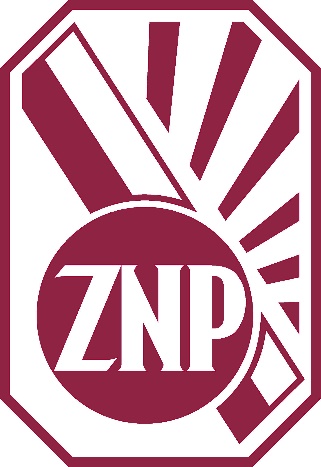 KALENDARZ OGÓLNOPOLSKICH IMPREZKULTURALNYCH, SPORTOWYCHi TURYSTYCZNYCH ZNPna rok 2021IMPREZY KULTURALNEIMPREZY SPORTOWE I TURYSTYCZNEInne imprezyKalendarz Ogólnopolskich Imprez Kulturalnych, Sportowych i Turystycznych zatwierdzony przez Komisję ds. Kultury, Sportu i Turystyki ZG ZNP, 26 listopada 2020 r.Lp.Rodzaj imprezyDataMiejsceOrganizatorOgólnopolska Wystawa MarynistycznastyczeńKoszalinKlub Nauczyciela „Galeria N”Zarząd Oddziału ZNP w Koszalinieul. Ruszczyca 14,  75-654 Koszalintel. 94-342-49-77, koszalin-znp@znp.edu.plKol. Katarzyna Raczkowska, tel. 500-119-236XXVI Ogólnopolski Konkurs Literacko-Plastyczno-Fotograficznypod hasłem „Natura moich okolic” – Nauczycielskie Spotkania Artystycznestyczeń - marzecZarząd Okręgu Lubuskiego ZNPZarząd Okręgu Lubuskiego ZNPul. Sikorskiego 15 d, 65-454 Zielona Góratel. 68-327-08-31Kol. Bożena Mania tel. 691-910-625 (427), bmania@znp.edu.plXXIV Ogólnopolski Konkurs Literackidla Pracowników Oświaty im. Marii Ulickiej „Pomorskie Klimaty”nadsyłanie prac: 20 kwietniarozstrzygnięcie: III dekada majaZarząd Oddziału ZNP w KoszalinieZarząd Oddziału ZNP w Koszalinieul. Ruszczyca 14,   75-654 Koszalintel. 94-342-49-77; koszalin-znp@znp.edu.plKol. Małgorzata Chyła,  tel. 725-291-780XXXIV Konkurs Poetycki „O Buławę Hetmańską”29 majaBiałystokDom Nauczycielaul. Warszawska 8Zarząd Okręgu Podlaskiego ZNPul. Dobra 12, 15-034 Białystok,  tel. 85-653-76-33, podlaski@znp.edu.plNauczycielski Klub Literacki w BiałymstokuKol. Grażyna Cylwik, tel. 516-535-491Kol. Anna Geniusz, tel. 693-303-546Konkurs na Aforyzm i Fraszkę im. Eugeniusza Szulborskiego„SATYRBIA 2021”29 majajw.jw.XXI Ogólnopolski Konkurs Poetycki„O Złotą Wieżę Piastowską”29 majawręczenie nagródCieszynCafe Muzeum, ul. T.Regera 6Zarząd Okręgu Śląskiego ZNPZarząd Oddziału ZNP w Cieszynieul. Rynek 18,  43-400 Cieszyntel. 33-852-16-58,   cieszyn@znp.edu.plKol. Leszek Tyrna, tel. 507-987-305Ogólnopolska Wystawa „Koszalin i inne zakątki”maj - czerwiecKoszalinKlub Nauczyciela „Galeria N”Zarząd Oddziału ZNP w Koszalinieul. Ruszczyca 14, 75-654 Koszalintel. 94-342-49-77, koszalin-znp@znp.edu.plKol. Katarzyna Raczkowska, tel. 500-119-236V Jaszowieckie Spotkania ArtystyczneczerwiecDom Wypoczynkowy ZNP „Nauczyciel”Ustroń-JaszowiecZarząd Okręgu Śląskiego ZNPDW ZNP „Nauczyciel”ul. Wczasowa 21,  43-450 Ustrońtel. 33-854-22-27Kol. Sylwia Wojciechowska-Witkowskatel. 695-672-743 (527) sylwiaww@znp.edu.plXXIII Plener Literacko-Plastyczno-Fotograficzny pod hasłem „Natura moich okolic” – Nauczycielskie Spotkania Artystyczneczerwiec - lipiec(ośrodek ZNP)Zarząd Okręgu Lubuskiego ZNPul. Sikorskiego 15 d, 65-454 Zielona Góratel. 68-327-08-31Kol. Jolanta Olszewskatel. 725-252-390 (2390),  j.c.olszewska@wp.plVI Ogólnopolski Przegląd Twórczości Artystycznej Pracowników Oświaty9 październikaChoszcznoMiejska Biblioteka Publiczna im. M. Dąbrowskiejul. Wolności 13Zarząd Oddziału ZNP w Choszcznie ul. Bolesława Chrobrego 27, 73-200 Choszcznotel. 609-351-834, choszczno@znp.edu.plKol. Barbara Naskręt, tel. 609-351-834Kol. Elżbieta Kłos, tel. 669-283-731, Kol. Teresa Wiśniewska, tel. 508-962-597Lp.Rodzaj imprezyDataMiejsceOrganizatorXX-XXI Turniej Piłki Siatkowej Nauczycieli i Pracowników OświatyI kw. lub II kw.Nowy SączZarząd Oddziału Miejskiego ZNP w Nowym Sączuul. Narutowicza 2, 33-300 Nowy SączKol. Grażyna Cempa-Pulittel. 502-708-993,  grazyna_cempa@vp.plXVI Ogólnopolskie Mistrzostwa Pracowników Oświaty i ich Rodzin w Narciarstwie Alpejskim i Snowboardzie 20 lutegoWisła stok SiglanyZarząd Okręgu Śląskiego ZNPZarząd Oddziału ZNP w Cieszynieul. Rynek 18, 43-400 Cieszyntel. 33-852-16-58,   cieszyn@znp.edu.plKol. Blandyna Ligocka, tel. 512-298-970Kol. Józef Peter, tel. 504-216-222  Kol. Leszek Tyrna, tel. 507-987-305VII Ogólnopolski Turniej Nauczycieli i Pracowników Oświaty w Tenisie Stołowym20 marcaGorzów Śląski              Hala Sportowo-Widowiskowaul. Byczyńska 13Zarząd Okręgu Opolskiego ZNPZarząd Oddziału ZNP w Gorzowie Śląskimul. Byczyńska 13, 46-310 Gorzów ŚląskiKol. Piotr Jarema, tel. 605-660-345 kpjarema@wp.plKol. Wanda Sobiborowicz , Kol. Edmund OlszowyXV Ogólnopolski Puchar ZNP Nauczycieli w Piłce Siatkowej20-21 marcaAugustówSP nr 4ul. M. Konopnickiej 5Zarząd Okręgu Podlaskiego ZNPul. Dobra 12,  15-034 Białystoktel. 85-653-76-33, podlaski@znp.edu.plKol. Aneta Dąbrowska, tel. 693-032-832Kol. Jan Dziądziak, tel. 609-034-317Ogólnopolski Turniej Pracowników Oświaty w Scrabble27 marcaBędzinMiejska i Powiatowa Biblioteka Publicznaul. Piłsudskiego 39Zarząd Okręgu Śląskiego ZNPZarząd Oddziału ZNP w Będziniepl. prof. W.Wójcika 1,  42-500 Będzintel. 32-267-39-32, bedzin@znp.edu.plKol. Ewa Koralewska, tel. 695-073-365Kol. Iwona Skubis, tel. 601-508-338VII Mistrzostwa Nauczycieli w Maratonie28 marca DębnoOśrodek Sportu i Rekreacjiul. Parkowa 20Zarząd Oddziału ZNP w Dębnieul. Droga Zielona 1,   74-400 Dębnotel. 725-291-432,  debno@znp.edu.plKol. Irena Borysewicztel. 725-291-432, irenaborysewicz@wp.plVI Trójbój Stołowy(tenis stołowy, brydż, szachy)kwiecieńSławnoPlac Sportowy 1Zarząd Oddziału ZNP w Sławnieul. Wojska Polskiego 5/2, 76-100 SławnoKol. Wojciech Szczęsnytel. 691-910-618 (423), wszczesny@znp.edu.plIV Ogólnopolskie Otwarte Mistrzostwa Nauczycieli i Pracowników Oświaty w Pływaniu10-11 kwietniaBiałystokBiałostocki Ośrodek Sportu i Rekreacjiul. Włókiennicza 4Zarząd Okręgu Podlaskiego ZNPul. Dobra 12, 15-034 Białystok,  tel. 85-653-76-33,   podlaski@znp.edu.plKol. Aneta Dąbrowska, tel. 693-032-832Kol. Jacek Gregorczuk, tel. 509-113-222XXII Ogólnopolski Memoriał SzachowyJana Wijaczki17 kwietniaTomaszów MazowieckiI Liceum Ogólnokształcąceul. Mościckiego 22Zarząd Oddziału Powiatowego ZNPw Tomaszowie Mazowieckimul. Piłsudskiego 24, 97-200 Tomaszów Mazowieckitel. 44-724-25-41, znp.tomaszow@wp.plKol. Antoni Węgliński, tel. 606-720-449, Kol. Grzegorz Dmuchowski, tel. 604-324-690Mistrzostwa Polski Nauczycieli i Pracowników Oświaty w Wędkarstwie Spławikowym24-25 kwietniaOstródanabrzeże Jeziora DrwęckiegoZarząd Oddziału ZNP w Ostródzieul. Jana III Sobieskiego 9 14-100 Ostróda,   tel. 89-646-66-13; ostroda_miasto@znp.edu.plKol. Ewa Chmielińska,tel. 603-102-116, ewachmielinska@op.pl, Kol. Dariusz Gergola, tel. 604-079-886, adarka1@wp.plXXII Turniej Koszykówki Pracowników Oświaty Kobiet i MężczyznPabianice 2019majSędziejowiceZespół Szkół RolniczychZarząd Oddziału Międzygminnego ZNP w Pabianicachul. Kilińskiego 8a,  95-200 Pabianicetel. 42-225-46-92, pabianice@znp.edu.plKol. Zdzisława Czyżewska, tel. 601-257-436, wczyzewska@znp.edu.plKol. Elżbieta Dyba, tel. 602-123-835, edyba@o2.plII Regaty Żeglarskie o Puchar Prezesa ZNP na łodziach klasy „Puck”majZatoka PuckaHarcerski Ośrodek Morski w PuckuZarząd Oddziału ZNP w Pucku ul. Morskiego Dywizjonu Lotniczego 14, 84-100 PuckKol. Tomasz Lewicki, tel. 609-270-303 (603), tlewicki@znp.edu.plXII Międzynarodowy Turniej Piłki SiatkowejczerwiecŻywiec-OczkówZarząd Okręgu Śląskiego ZNPZarząd Oddziału ZNP w Żywcuul. KEN 3, 34-300 Żywiectel. 33-861-94-49, znpzywiec@gmail.comKol. Małgorzata Pawlik, tel. 691-856-199 (420) Kol. Małgorzata Szatanik, tel. 603-476-016VIII Mistrzostwa Polski Pracowników Oświaty w Siatkówce Plażowej MężczyznczerwiecRadomZarząd Okręgu Mazowieckiego ZNP Zarząd Oddziału ZNP w Radomiuul. Słowackiego 17, 26-600 Radom, radom@znp.edu.pl Kol. Grzegorz Przygodzki, tel. 606-834-618, grzesio111@gazeta.plKol. Marcin Stala, tel. 535-005-943, marcinstala@gmail.comXXIV Mistrzostwa Polski Nauczycieliw Brydżu Sportowym25-27 czerwcaGrudziądzZPM „BURSA”ul. Hallera 37Zarząd Oddziału ZNP w Grudziądzuul. Chełmińska 104, 86-300 Grudziądztel. 56-465-85-55, grudziadz-miasto@znp.edu.plKol. Róża Lewandowska, tel. 695-381-070 (170)Kol. Ewa Roś, tel. 564-658-555X Mistrzostwa Polski Nauczycieli w Tenisie Ziemnym – kat. 50+ mężczyzn, kat. open kobiet i mężczyzn, debeletap I11-13 czerwca etap II18-20 czerwcaPołczyn ZdrójKorty tenisowe w Parku ZdrojowymZarząd Oddziału ZNP w Połczynie Zdrojuul. Mieszka I 19, 78-320 Połczyn Zdrójznp_polczyn@wp.plKol. Ireneusz Kławsiuć, tel. 608-758-494Kol. Dariusz Osicki, tel. 602-316-407IX Ogólnopolski Zlot Motocyklowy Pracowników Oświaty
Jura 202111-13 czerwca„Ranczo Jura” Podlesice 1 Zarząd Okręgu Śląskiego ZNPZarząd Oddziału ZNP w Rybnikuul. Kościuszki 5, 44-200 Rybniktel. 32-422-28-76, rybnik@znp.edu.plKol. Bogumiła Maryańska, tel. 601-865-282, mary.bobaa@gmail.comIX Ogólnopolski Spływ Kajakowy Wartą12 czerwcarz. WartaZałęczański Park KrajobrazowyZarząd Okręgu Opolskiego ZNPZarząd Oddziału ZNP w Praszceul. Listopadowa 18, 46-320 Praszka praszka@znp.edu.plKol. Grzegorz Ignaczak, tel. 723-179-859 (859)Kol Krzysztof Hombek, tel. 606-459-716XVI Mistrzostwa Polski Nauczycieli w Półmaratonie (w ramach XVII Półmaratonu Jurajskiego)13 czerwcaRudawakoło KrakowaZarząd Okręgu Małopolskiego ZNPul. Karmelicka 32, 31-128 Krakówkrakow@znp.edu.pl, tel. 12-633-58-82Kol. Mirela Zięcina, tel. 513-138-921alerim1adoperam@poczta.onet.plXXX Mistrzostwa Polski Nauczycieli i Pracowników Oświaty w Tenisie Stołowym oraz XIX Turniej Drużynowy Okręgów ZNP w tenisie stołowym18-20 czerwcaŁódźZespół Szkół Ogólnokształcących nr 1ul. Czajkowskiego 14Zarząd Okręgu Łódzkiego ZNPul. Piotrkowska 137/139, 90-434 Łódźtel. 42-636-21-18, lodz@znp.edu.plKol. Beata Świderska, tel. 503-655-571, betinadospial@o2.plXV Ogólnopolski Rajd Pieszy Emerytów i Rencistów28-30 czerwca Szklarska PorębaZarząd Okręgu Dolnośląskiego ZNP Okręgowa Sekcja Emerytów i Rencistów
ul. Nauczycielska 2, 50-381 Wrocławtel. 71-322-82-41, dolnoslaski@znp.edu.plKol. Irena Małkiewicz, tel. 691-716-483XXXV Międzynarodowy Turniej Szachowy im. Tadeusza Gniota7-15 lipcaPoliceKlub Nauczycielaul. Barnima 26Zarząd Oddziału ZNP w Policach ul. Grunwaldzka 91, 72-010 Policetel. 91-317-53-95, znppolice@poczta.fmMieczysław Manik, smialy@smialy.pl, 601-992-551IV Mistrzostwa Polski Pracowników Oświaty w ramach V Rafako PółmaratonusierpieńRacibórzStadion OSiRZarząd Okręgu Śląskiego ZNPZarząd Oddziału ZNP w RaciborzuKol. Teresa Ćwik, tel. 603-116-354 (354)Kol. Jarosław Matuszczak, tel. 505-920-025XX Ogólnopolski Rajd Górski „Sudety”17-19 wrześniaSzklarska PorębaZarząd Okręgu Dolnośląskiego ZNP ul. Nauczycielska 2, 50-381 Wrocław,    tel. 71-322-82-41, dolnoslaski@znp.edu.plKol. Stanisław Mazurek, tel. 693-620-628 (435),   smazurek@znp.edu.plXXII Mistrzostwa Polski Pracowników Oświaty w Badmintonie im. Wiesława Drewicza18 wrześniaChoszcznoZS nr 2 im. Noblistów PolskichZarząd Oddziału ZNP w Choszcznie ul. Bolesława Chrobrego 27, 73-200 Choszczno choszczno@znp.edu.plKol. Barbara Naskręt, tel. 609-351-834Kol. Elżbieta Kłos, tel. 669-283-731, Kol. Teresa Wiśniewska, tel. 508-962-597XVI Otwarty Puchar Polski Nauczycieli w Piłce SiatkowejpaździernikBiałystokZSMS nr 3 „Piertasze” ul. Piertasze 29Zarząd Oddziału ZNP w Białymstoku ul. Żabia 5, 15-131 Białystoktel. 85-653-77-99, bialystok@znp.edu.plKol. Lech Szargiej, tel. 503-395-485, hubal32@poczta.fmIX Ogólnopolski Turniej Strzelecki Pracowników Oświaty1-2 październikaStaszówStrzelnica SportowaZespół Szkół 
im. St. StaszicaZarząd Okręgu Świętokrzyskiego ZNPZarząd Oddziału ZNP w Staszowieul. Wschodnia 13, 28-200 Staszów tel. 15-864-25-30, staszow@znp.edu.plKol. Zbigniew Błasiński, tel. 725-294-900III Ogólnopolski Turniej Brydża Sportowego Nauczycieli im. Mieczysława Jarząbka23 październikaŁomżaZarząd Oddziału ZNP w Łomżyul. Sadowa 2, 18-400 Łomża lomza@znp.edu.pl Kol. Ewa Chludzińska, tel. 697-451-187, Kol. Aleutyna Kołos, tel. 609-295-651 (651)Kol. Adam Myśliwiec, tel. 503-126-714X Ogólnopolski Turniej Dart’a 301 Pracowników Oświaty5-7 listopadaDom Wypoczynkowy ZNP „Nauczyciel”Ustroń-JaszowiecZarząd Okręgu Śląskiego ZNPDW ZNP „Nauczyciel”ul. Wczasowa 21, 43-450 Ustrońtel. 33-854-22-27, Kol. Marek Witkowski, tel. 691-910-617 (422) marek.w@znp.edu.plVII Ogólnopolski Turniej Pracowników Oświaty w Kręglach20 listopadaDąbrowa GórniczaPark Wodny „NEMO”Al. Róż 1Zarząd Okręgu Śląskiego ZNPZarząd Oddziału ZNP w Dąbrowie Górniczejul. Chopina 34, 41-300 Dąbrowa Górniczadabrowagornicza@znp.edu.plKol. Dorota Nowak-Bobrowska, tel. 725-250-993XI Ogólnopolski Turniej Piłki Siatkowej Pracowników OświatylistopadGłownoMiejska Hala Widowiskowo-Sportowaul. Andersa 37Zarząd Oddziału ZNP w Głownieul. T. Kościuszki 11/13, 95-015 Głownoglowno@znp.edu.plKol. Marzena Kowalskatel. 881-464-346, marzena_kow@op.pl X Mistrzostwa Polski Pracowników Oświaty w Futsalu4 grudniaPraszkaHala Sportowa „Kotwica”ul. Sportowa 7aZarząd Okręgu Opolskiego ZNPZarząd Oddziału ZNP w Praszceul. Listopadowa 18, 46-320 Praszka praszka@znp.edu.plKol. Grzegorz Ignaczak, tel. 723-179-859 (859)Kol. Wanda Sobiborowicz, tel. 603-845-589Lp.Rodzaj imprezyDataMiejsceOrganizatorXXXVI Nauczycielskie Dni Pamięcii Pokoju 25-27 kwietniaOświęcim Muzeum Auschwitz-BirkenauUstrońZarząd Okręgu Śląskiego ZNPZarząd Oddziału ZNP w Bielsku-Białejul. Partyzantów 9, 43-300 Bielsko-Biała tel. 33-812-64-45, bielsko@znp.edu.plKol. Gabriela Herzyk, tel. 722-390-046 (246), gherzyk@znp.edu.plXI Kresowy Zjazd Młodych Nauczycieli „Młodzi, twórczy, aktywni…”4-6 czerwcaSokółkaHotel „Kalinowski”Zarząd Oddziału ZNP w Sokółceul. Grodzieńska 1, 16-100 Sokółkatel. 85-711-21-12, sokolka@znp.edu.plKol. Anna Bednarczyk, tel. 604-664-759, Kol. Elwira Zabłocka,  tel. 505-482-848, elwirazablocka@wp.plXV Ogólnopolski Zlot Młodych Nauczycieli 25 września Dąbrowa GórniczaZarząd Okręgu Śląskiego ZNPZarząd Oddziału ZNP w Dąbrowie Górniczejul. Chopina 34, 41-300 Dąbrowa Górniczadabrowagornicza@znp.edu.plKol. Dorota Nowak-Bobrowska, tel. 725-250-993 (1993)